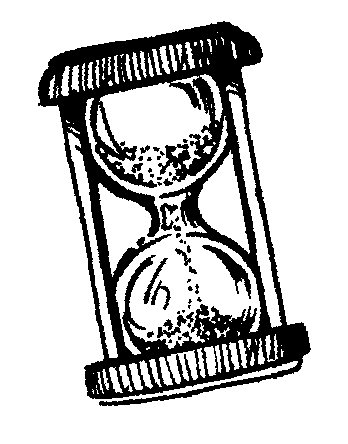 Chrono mathCalcul penséadditions et soustractions avec des dizainesChrono mathCalcul penséadditions et soustractions avec des dizainesChrono mathCalcul penséadditions et soustractions avec des dizainesChrono mathCalcul penséadditions et soustractions avec des dizainesChrono mathCalcul penséadditions et soustractions avec des dizaines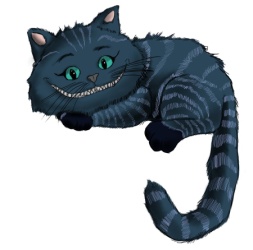 Départ52+4039+3017+8074-5095-50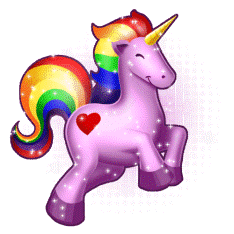 51-4040+4029-10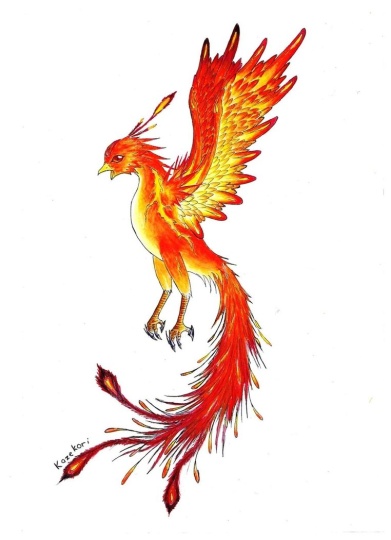 49-2016+6085-6062+2028+1050-20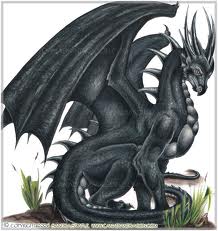 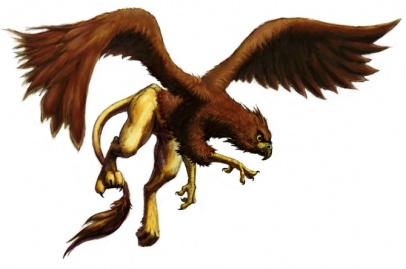 38+6084-3063-5073-4041-3027+5096-7030+20MES RECORDS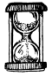 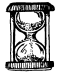 Chronométrer le temps mis pour arriver à la fin de la piste de jeu. MES RECORDSChronométrer le temps mis pour arriver à la fin de la piste de jeu. MES RECORDSChronométrer le temps mis pour arriver à la fin de la piste de jeu. MES RECORDSChronométrer le temps mis pour arriver à la fin de la piste de jeu. MES RECORDSChronométrer le temps mis pour arriver à la fin de la piste de jeu. Date :Temps :Date :Temps :Date :Temps :Date :Temps :Date :Temps :Date :Temps :Date :Temps :Date :Temps :Date :Temps :Date :Temps :